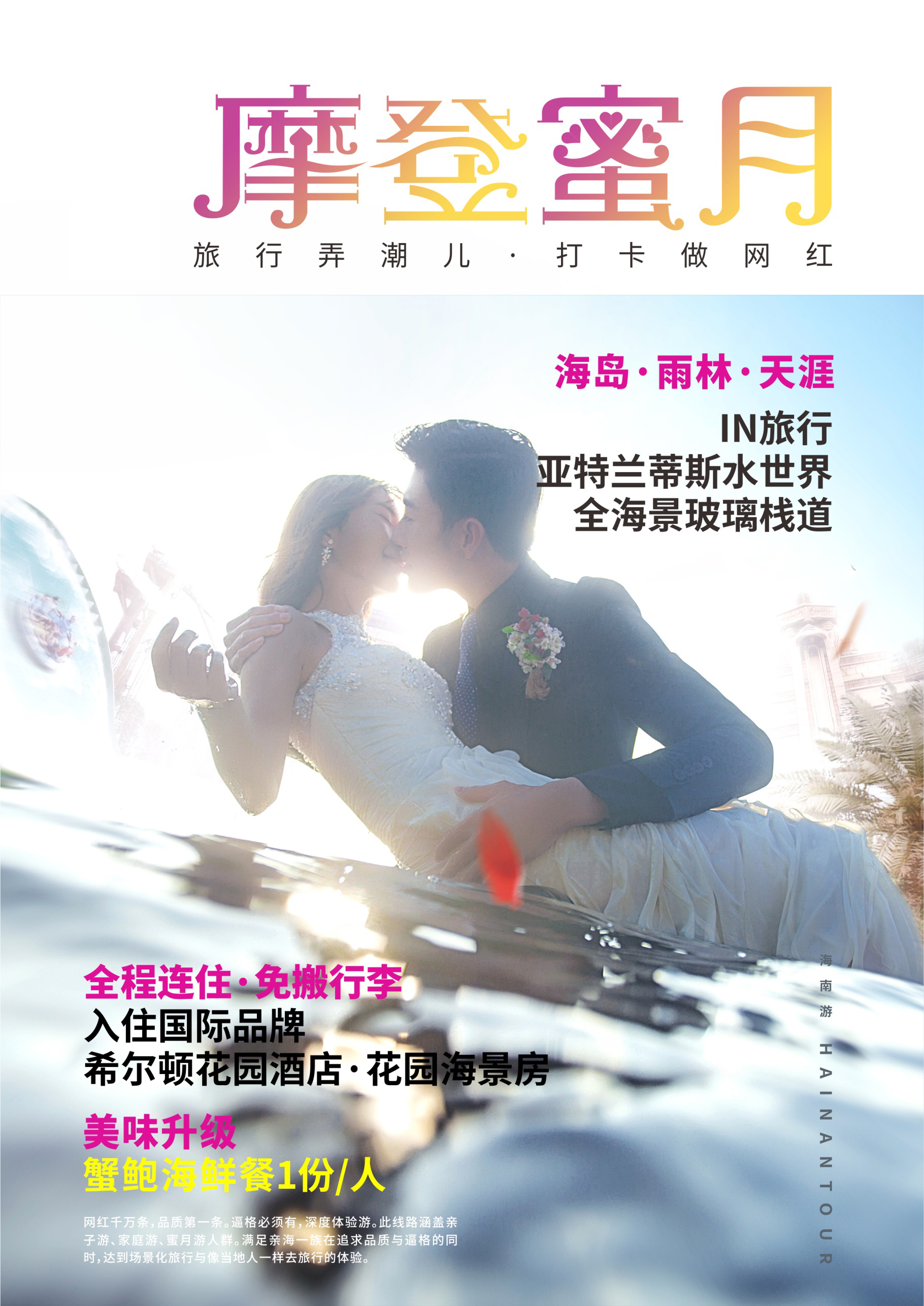 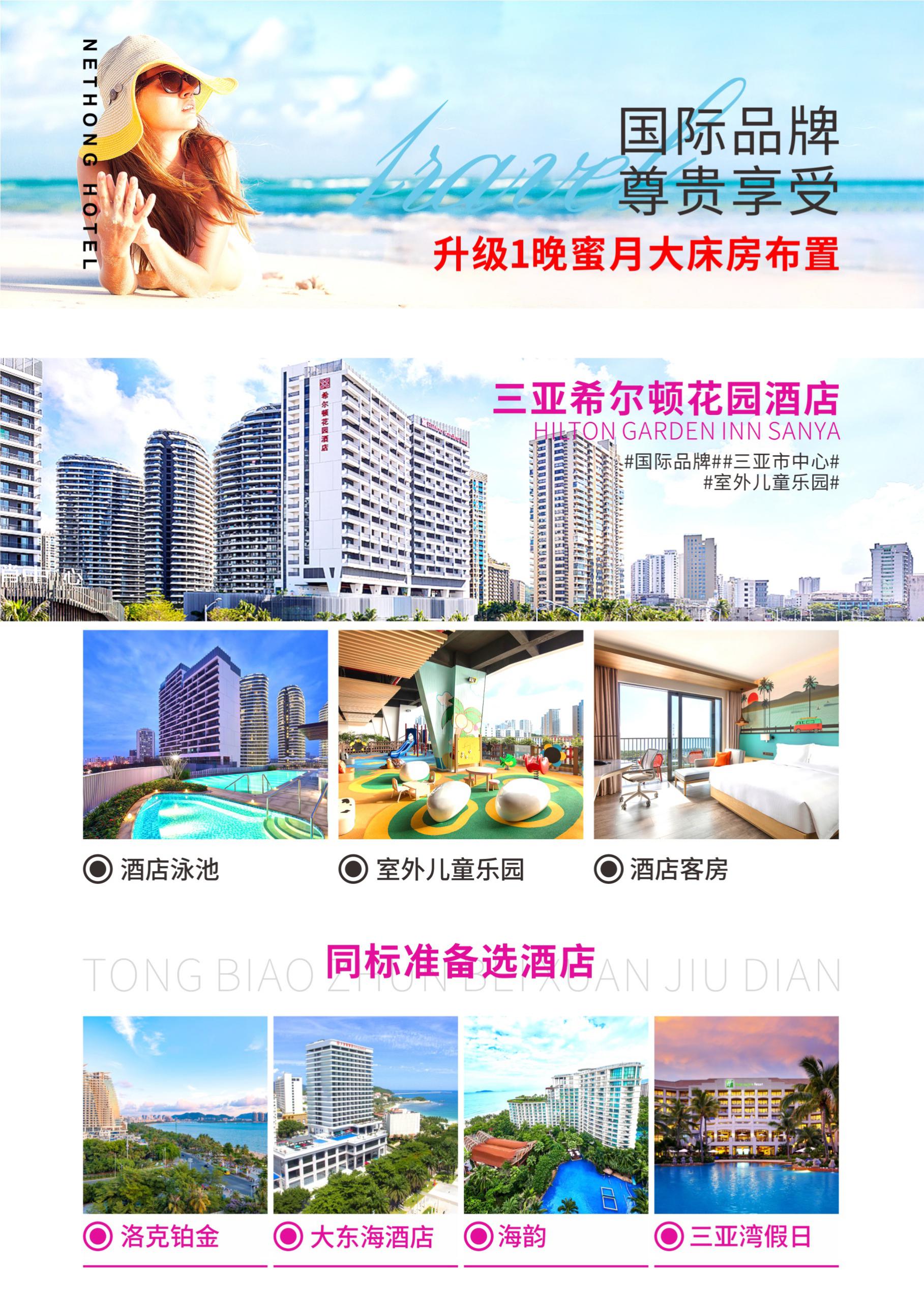 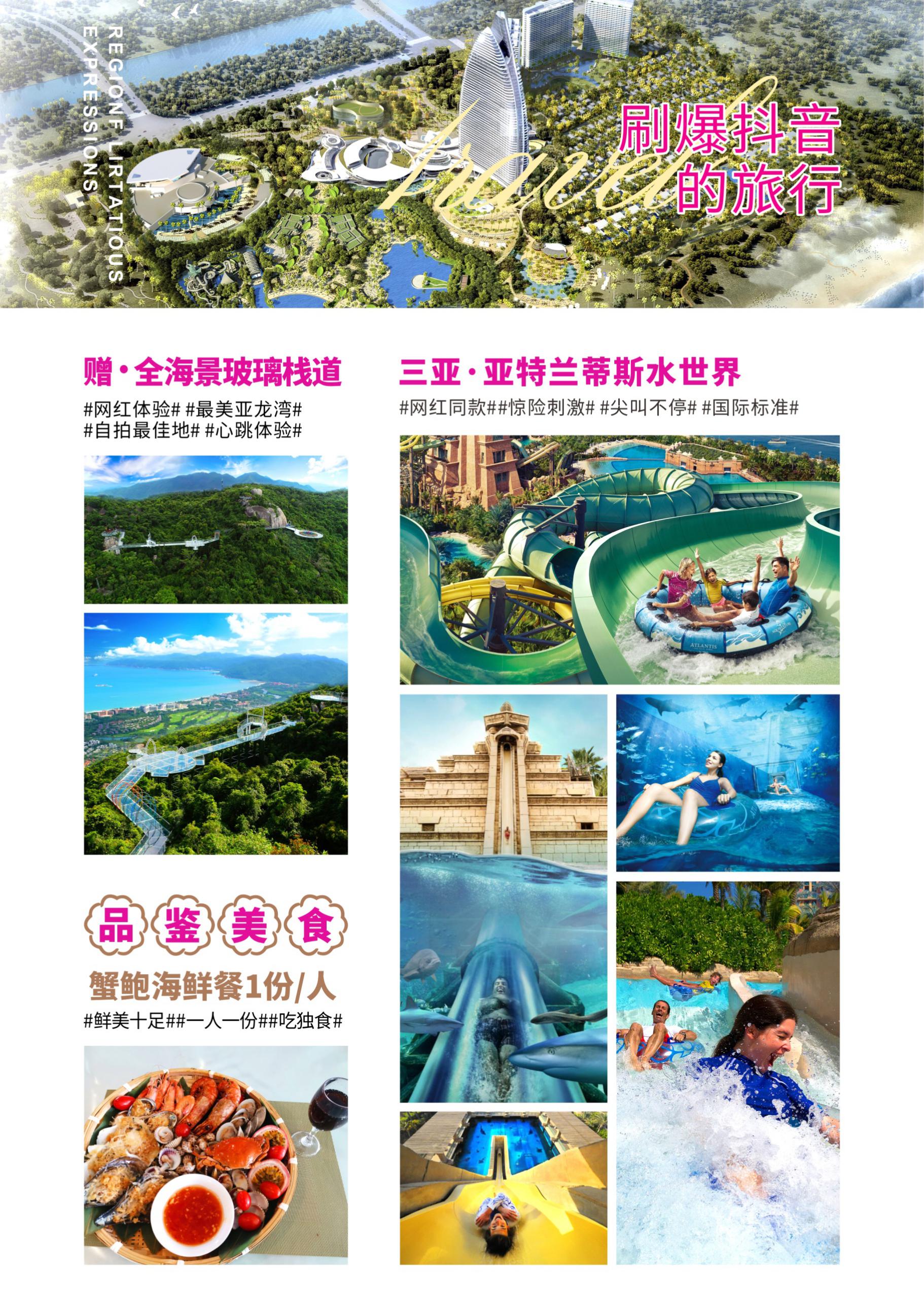 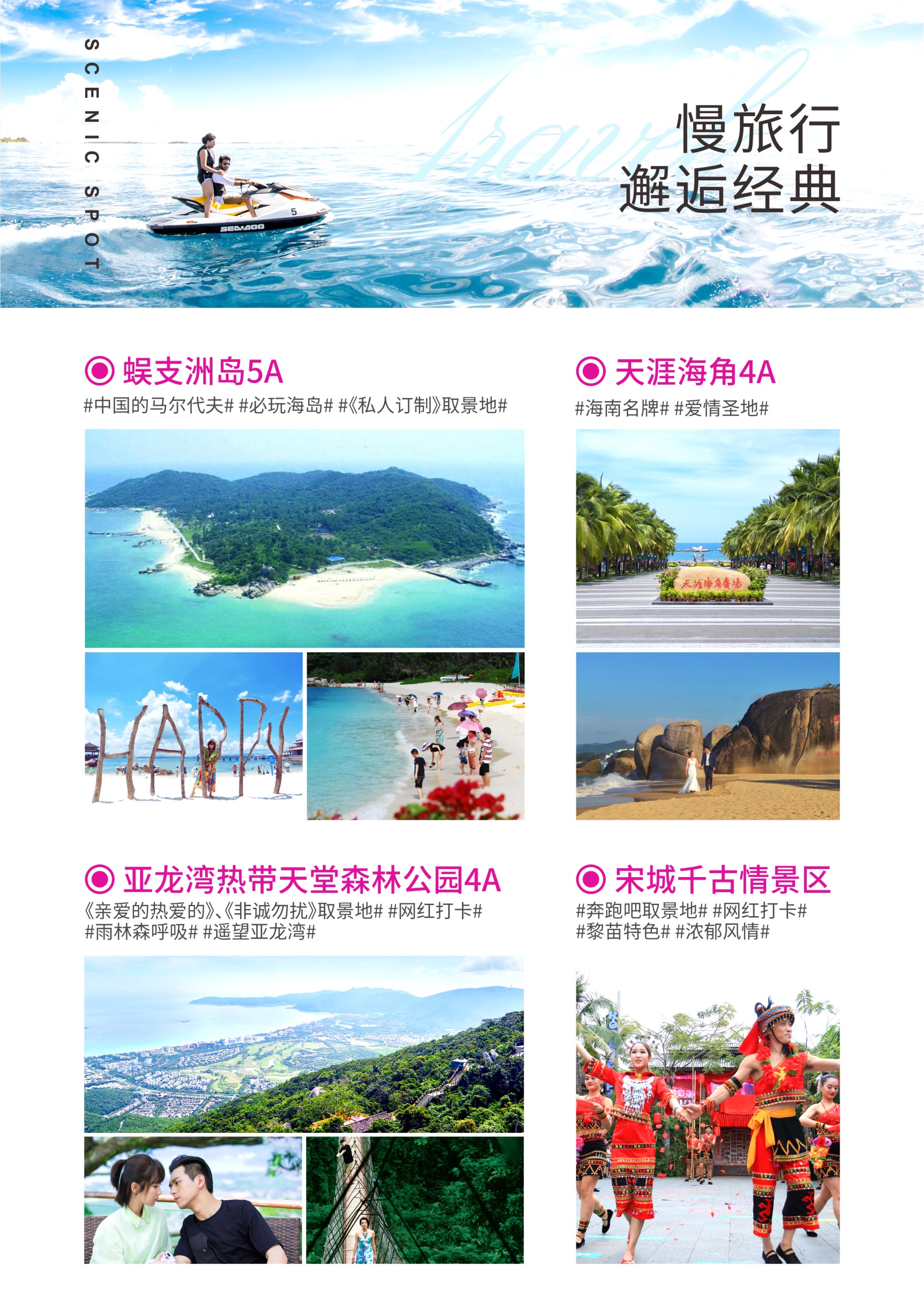 摩登蜜月·海南游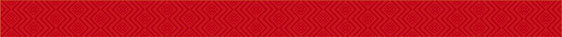 摩登蜜月·海南游摩登蜜月·海南游摩登蜜月·海南游摩登蜜月·海南游摩登蜜月·海南游行程安排行程安排行程安排行程安排路线特色天数天数细化行程摩登城堡：3晚三亚希尔顿花园酒店·花园海景房（或同级酒店），搭配海口当地五星标准酒店，品味度假，尊享品质升级1晚蜜月大床房布置。摩登景区：赠全海景玻璃栈道，亚特兰蒂斯水世界， 5A蜈支洲岛、4A天涯海角、4A亚龙湾热带天堂森林公园、赠千古情景区HOT，轻松行程，深度体验。摩登美食：升级品鉴“蟹鲍海鲜餐1份/人”1次接待诚诺：0自费：全程不增加任何自费景点和购物店，违约赔付2000元/人（潜水等海上项目和景区内表演、特色项目除外）。D1出发地 >> 海口D1出发地 >> 海口乘机抵达美丽海南岛，沿途欣赏海岛美景，回酒店休息，期待明天的精彩旅程。住宿安排：指定酒店餐饮安排：敬请自理摩登城堡：3晚三亚希尔顿花园酒店·花园海景房（或同级酒店），搭配海口当地五星标准酒店，品味度假，尊享品质升级1晚蜜月大床房布置。摩登景区：赠全海景玻璃栈道，亚特兰蒂斯水世界， 5A蜈支洲岛、4A天涯海角、4A亚龙湾热带天堂森林公园、赠千古情景区HOT，轻松行程，深度体验。摩登美食：升级品鉴“蟹鲍海鲜餐1份/人”1次接待诚诺：0自费：全程不增加任何自费景点和购物店，违约赔付2000元/人（潜水等海上项目和景区内表演、特色项目除外）。D2海口 >> 三亚D2海口 >> 三亚景点安排：蜈支洲岛【蜈支洲岛】：（游览时间不少于180分钟，含上下岛时间，海上项目自理）国家5A级海岛，集丰富性与独特性于一体。沙质洁白细腻、海域清澈透明，海水能见度6—27米。30余项海上和潜水娱乐项目（自费），给前来观光和度假的旅游者带来原始、静谧、浪漫和 动感时尚的休闲体验。住宿安排：指定酒店餐饮安排：早餐：酒店用餐    中餐：自理    晚餐：含摩登城堡：3晚三亚希尔顿花园酒店·花园海景房（或同级酒店），搭配海口当地五星标准酒店，品味度假，尊享品质升级1晚蜜月大床房布置。摩登景区：赠全海景玻璃栈道，亚特兰蒂斯水世界， 5A蜈支洲岛、4A天涯海角、4A亚龙湾热带天堂森林公园、赠千古情景区HOT，轻松行程，深度体验。摩登美食：升级品鉴“蟹鲍海鲜餐1份/人”1次接待诚诺：0自费：全程不增加任何自费景点和购物店，违约赔付2000元/人（潜水等海上项目和景区内表演、特色项目除外）。D3三亚一地D3三亚一地景点安排：天涯海角—赠宋城千古情景区—亚特兰蒂斯水世界【天涯海角】：（游览时间不少于120分钟）国家级风景名胜，海南标志性景区，景区依山傍海，碧海、青山、白沙、巨磊、礁盘，浑然一体，宛若七彩交融的丹青画屏；椰林、波涛、渔舟、鸥燕、云霞，辉映点衬，形成了南国独特的椰风海韵。赠送【宋城千古情】：（游览时间不少于120分钟，不含演出）这里有历史复苏的各种盛筵、精彩的民俗演出、有趣的现场互动、仿佛静止千年的黎村苗寨。【亚特兰蒂斯水世界】：（游览时间不少于180分钟）按照国际领先标准建造，拥有目前世界最先进的设备，其滑道总长达到 2510 米，园区占地超过20万平方米，吃喝玩一站式体验，嗨到根本就停不下来！（如遇身体不适等特殊情况，则更改为参观亚特兰蒂斯水族馆）。住宿安排：指定酒店餐饮安排：早餐：酒店用餐   中餐：含   晚餐：自理摩登城堡：3晚三亚希尔顿花园酒店·花园海景房（或同级酒店），搭配海口当地五星标准酒店，品味度假，尊享品质升级1晚蜜月大床房布置。摩登景区：赠全海景玻璃栈道，亚特兰蒂斯水世界， 5A蜈支洲岛、4A天涯海角、4A亚龙湾热带天堂森林公园、赠千古情景区HOT，轻松行程，深度体验。摩登美食：升级品鉴“蟹鲍海鲜餐1份/人”1次接待诚诺：0自费：全程不增加任何自费景点和购物店，违约赔付2000元/人（潜水等海上项目和景区内表演、特色项目除外）。D4三亚一地D4三亚一地景点安排：美丽商城—亚龙湾天堂森林公园（赠全海景玻璃栈道）—热带农业示范基地美丽商城：（游览时间不少于90分钟）展示珠宝玉石文化，领略“美丽三亚，浪漫天涯”的魅力元素。【亚龙湾热带天堂森林公园】：（游览不少于150分钟）“面朝大海，背靠青山，四季花开。” 三亚的天然大氧吧，拥有良好的热带雨林生态资源，景区内美丽的自然风光占据了冯小刚著名电影《非诚勿扰2》三分之二以上镜头，成为情侣们公认的爱情圣地，至今热度不减。NEW打卡圣地：赠送体验·网红都还没来得及体验的全国首个“全海景玻璃栈道”， 站在上面仿佛凌空行走，脚下被大片热带绿植环抱，眼前是宽阔蔚蓝的大海，如此美景快上抖音发起挑战吧！热带农业示范基地：（游览时间不少于90分钟），在这里了解海南独特的天然橡胶文化，秉承“科技、环保、健康、时尚”的理念，精湛制作各种工艺产品，打造轻松休闲的生活方式。住宿安排：指定酒店餐饮安排：早餐：酒店用餐   中餐：含   晚餐：自理摩登城堡：3晚三亚希尔顿花园酒店·花园海景房（或同级酒店），搭配海口当地五星标准酒店，品味度假，尊享品质升级1晚蜜月大床房布置。摩登景区：赠全海景玻璃栈道，亚特兰蒂斯水世界， 5A蜈支洲岛、4A天涯海角、4A亚龙湾热带天堂森林公园、赠千古情景区HOT，轻松行程，深度体验。摩登美食：升级品鉴“蟹鲍海鲜餐1份/人”1次接待诚诺：0自费：全程不增加任何自费景点和购物店，违约赔付2000元/人（潜水等海上项目和景区内表演、特色项目除外）。D5三亚 >> 海口D5三亚 >> 海口景点安排：椰田古寨—兴隆热带植物园—观澜湖新城【椰田古寨】：（游览时间不少于90分钟）浏览黎族先民飘洋过海的历史印迹和文化记忆，既有大自然鬼斧神工的自然奇迹，又有厚重沉淀的具有上古遗风的钻木取火，黎族织锦等多项非物质文化遗产，更有刻于血肉之躯的古老文化遗存——黎族最后一代的绣面文身阿婆。【兴隆热带植物园】：（游览时间不少于90分钟）一本关于热带植物的百科全书，大自然的种种奇妙在这里五彩纷呈，名优稀特不胜枚举；穿行于植物园，获得一份探奇的惊喜、一种释然的心态；各种奇特的热带植物花木组成一幅幅美丽的图画，置身其中，仿如画中游。【观澜湖新城】：（游览时间不少于30分钟）感受有吃、有玩、有得逛的绿色生态城市综合体。住宿安排：指定酒店餐饮安排：早餐：酒店用餐   中餐：含   晚餐：自理摩登城堡：3晚三亚希尔顿花园酒店·花园海景房（或同级酒店），搭配海口当地五星标准酒店，品味度假，尊享品质升级1晚蜜月大床房布置。摩登景区：赠全海景玻璃栈道，亚特兰蒂斯水世界， 5A蜈支洲岛、4A天涯海角、4A亚龙湾热带天堂森林公园、赠千古情景区HOT，轻松行程，深度体验。摩登美食：升级品鉴“蟹鲍海鲜餐1份/人”1次接待诚诺：0自费：全程不增加任何自费景点和购物店，违约赔付2000元/人（潜水等海上项目和景区内表演、特色项目除外）。D6海口 >> 温馨的家D6海口 >> 温馨的家专人送机，乘机返回温馨家园（酒店退房时间为中午12点前）。餐饮安排：早餐：酒店用餐   中餐：自理  晚餐：自理注明：以上行程景点浏览仅供参考，在不减少景点情况下将对行程游览顺序进行调整，具体游览顺序请以实际出游为准。费用包含费用包含费用包含费用包含费用包含费用包含旅游交通：往返机票、机建燃油、海南当地VIP空调旅游车，1人1正座（26座以下无行李箱）；住宿标准：3晚三亚希尔顿花园酒店花园海景房，搭配海口指定酒店；景点门票：报价包含景点首道门票（不含景区内设自费项目，另有约定除外）；用餐标准：全程4正5早，正餐标30元/人/餐，升级品鉴“蟹鲍海鲜餐1份/人”1次；保险服务：最高保额30万元/人海南旅行社责任险；导游服务：持证专业导游，幽默风趣耐心解说、贴心细致管家式服务；儿童费用：2岁以上1.2米以下儿童只含半价正餐+车位，不含早餐；特别说明：“费用包含说明”内容以外的所有费用不包含。亚特兰蒂斯水世界·儿童费用参考：0.9米以下儿童免费，0.9米以上按成人收费；指定酒店儿童早餐价格参考：三亚希尔顿花园酒店：成人早餐138元/人，1.2米以下儿童免费早餐，1.2-1.4米以下69元/人，1.4米以上成人价旅游交通：往返机票、机建燃油、海南当地VIP空调旅游车，1人1正座（26座以下无行李箱）；住宿标准：3晚三亚希尔顿花园酒店花园海景房，搭配海口指定酒店；景点门票：报价包含景点首道门票（不含景区内设自费项目，另有约定除外）；用餐标准：全程4正5早，正餐标30元/人/餐，升级品鉴“蟹鲍海鲜餐1份/人”1次；保险服务：最高保额30万元/人海南旅行社责任险；导游服务：持证专业导游，幽默风趣耐心解说、贴心细致管家式服务；儿童费用：2岁以上1.2米以下儿童只含半价正餐+车位，不含早餐；特别说明：“费用包含说明”内容以外的所有费用不包含。亚特兰蒂斯水世界·儿童费用参考：0.9米以下儿童免费，0.9米以上按成人收费；指定酒店儿童早餐价格参考：三亚希尔顿花园酒店：成人早餐138元/人，1.2米以下儿童免费早餐，1.2-1.4米以下69元/人，1.4米以上成人价旅游交通：往返机票、机建燃油、海南当地VIP空调旅游车，1人1正座（26座以下无行李箱）；住宿标准：3晚三亚希尔顿花园酒店花园海景房，搭配海口指定酒店；景点门票：报价包含景点首道门票（不含景区内设自费项目，另有约定除外）；用餐标准：全程4正5早，正餐标30元/人/餐，升级品鉴“蟹鲍海鲜餐1份/人”1次；保险服务：最高保额30万元/人海南旅行社责任险；导游服务：持证专业导游，幽默风趣耐心解说、贴心细致管家式服务；儿童费用：2岁以上1.2米以下儿童只含半价正餐+车位，不含早餐；特别说明：“费用包含说明”内容以外的所有费用不包含。亚特兰蒂斯水世界·儿童费用参考：0.9米以下儿童免费，0.9米以上按成人收费；指定酒店儿童早餐价格参考：三亚希尔顿花园酒店：成人早餐138元/人，1.2米以下儿童免费早餐，1.2-1.4米以下69元/人，1.4米以上成人价旅游交通：往返机票、机建燃油、海南当地VIP空调旅游车，1人1正座（26座以下无行李箱）；住宿标准：3晚三亚希尔顿花园酒店花园海景房，搭配海口指定酒店；景点门票：报价包含景点首道门票（不含景区内设自费项目，另有约定除外）；用餐标准：全程4正5早，正餐标30元/人/餐，升级品鉴“蟹鲍海鲜餐1份/人”1次；保险服务：最高保额30万元/人海南旅行社责任险；导游服务：持证专业导游，幽默风趣耐心解说、贴心细致管家式服务；儿童费用：2岁以上1.2米以下儿童只含半价正餐+车位，不含早餐；特别说明：“费用包含说明”内容以外的所有费用不包含。亚特兰蒂斯水世界·儿童费用参考：0.9米以下儿童免费，0.9米以上按成人收费；指定酒店儿童早餐价格参考：三亚希尔顿花园酒店：成人早餐138元/人，1.2米以下儿童免费早餐，1.2-1.4米以下69元/人，1.4米以上成人价旅游交通：往返机票、机建燃油、海南当地VIP空调旅游车，1人1正座（26座以下无行李箱）；住宿标准：3晚三亚希尔顿花园酒店花园海景房，搭配海口指定酒店；景点门票：报价包含景点首道门票（不含景区内设自费项目，另有约定除外）；用餐标准：全程4正5早，正餐标30元/人/餐，升级品鉴“蟹鲍海鲜餐1份/人”1次；保险服务：最高保额30万元/人海南旅行社责任险；导游服务：持证专业导游，幽默风趣耐心解说、贴心细致管家式服务；儿童费用：2岁以上1.2米以下儿童只含半价正餐+车位，不含早餐；特别说明：“费用包含说明”内容以外的所有费用不包含。亚特兰蒂斯水世界·儿童费用参考：0.9米以下儿童免费，0.9米以上按成人收费；指定酒店儿童早餐价格参考：三亚希尔顿花园酒店：成人早餐138元/人，1.2米以下儿童免费早餐，1.2-1.4米以下69元/人，1.4米以上成人价旅游交通：往返机票、机建燃油、海南当地VIP空调旅游车，1人1正座（26座以下无行李箱）；住宿标准：3晚三亚希尔顿花园酒店花园海景房，搭配海口指定酒店；景点门票：报价包含景点首道门票（不含景区内设自费项目，另有约定除外）；用餐标准：全程4正5早，正餐标30元/人/餐，升级品鉴“蟹鲍海鲜餐1份/人”1次；保险服务：最高保额30万元/人海南旅行社责任险；导游服务：持证专业导游，幽默风趣耐心解说、贴心细致管家式服务；儿童费用：2岁以上1.2米以下儿童只含半价正餐+车位，不含早餐；特别说明：“费用包含说明”内容以外的所有费用不包含。亚特兰蒂斯水世界·儿童费用参考：0.9米以下儿童免费，0.9米以上按成人收费；指定酒店儿童早餐价格参考：三亚希尔顿花园酒店：成人早餐138元/人，1.2米以下儿童免费早餐，1.2-1.4米以下69元/人，1.4米以上成人价酒店说明酒店说明酒店说明酒店说明酒店说明酒店说明地区/标准指定酒店指定酒店指定酒店指定酒店指定酒店海口·指定酒店凯宾康年、巨制荷泰、维纳斯、绿地Q酒店、美兰机场酒店、新燕泰、诺富特、宝华凯宾康年、巨制荷泰、维纳斯、绿地Q酒店、美兰机场酒店、新燕泰、诺富特、宝华凯宾康年、巨制荷泰、维纳斯、绿地Q酒店、美兰机场酒店、新燕泰、诺富特、宝华凯宾康年、巨制荷泰、维纳斯、绿地Q酒店、美兰机场酒店、新燕泰、诺富特、宝华凯宾康年、巨制荷泰、维纳斯、绿地Q酒店、美兰机场酒店、新燕泰、诺富特、宝华三亚·指定酒店希尔顿花园酒店、大东海酒店、洛克铂金、京海假日、海韵、三亚湾假日希尔顿花园酒店、大东海酒店、洛克铂金、京海假日、海韵、三亚湾假日希尔顿花园酒店、大东海酒店、洛克铂金、京海假日、海韵、三亚湾假日希尔顿花园酒店、大东海酒店、洛克铂金、京海假日、海韵、三亚湾假日希尔顿花园酒店、大东海酒店、洛克铂金、京海假日、海韵、三亚湾假日注：1、如遇旺季酒店房型售罄或酒店会议、政府活动占用等情形，我社将会升级至不低于以上所列标准的同类型酒店；2、夫妻情侣可根据房态免费申请大床，需要报名时确认申请；敬请谅解。注：以上菜单为参考菜单，请以当天餐厅实际菜单为准。注：1、如遇旺季酒店房型售罄或酒店会议、政府活动占用等情形，我社将会升级至不低于以上所列标准的同类型酒店；2、夫妻情侣可根据房态免费申请大床，需要报名时确认申请；敬请谅解。注：以上菜单为参考菜单，请以当天餐厅实际菜单为准。注：1、如遇旺季酒店房型售罄或酒店会议、政府活动占用等情形，我社将会升级至不低于以上所列标准的同类型酒店；2、夫妻情侣可根据房态免费申请大床，需要报名时确认申请；敬请谅解。注：以上菜单为参考菜单，请以当天餐厅实际菜单为准。注：1、如遇旺季酒店房型售罄或酒店会议、政府活动占用等情形，我社将会升级至不低于以上所列标准的同类型酒店；2、夫妻情侣可根据房态免费申请大床，需要报名时确认申请；敬请谅解。注：以上菜单为参考菜单，请以当天餐厅实际菜单为准。注：1、如遇旺季酒店房型售罄或酒店会议、政府活动占用等情形，我社将会升级至不低于以上所列标准的同类型酒店；2、夫妻情侣可根据房态免费申请大床，需要报名时确认申请；敬请谅解。注：以上菜单为参考菜单，请以当天餐厅实际菜单为准。注：1、如遇旺季酒店房型售罄或酒店会议、政府活动占用等情形，我社将会升级至不低于以上所列标准的同类型酒店；2、夫妻情侣可根据房态免费申请大床，需要报名时确认申请；敬请谅解。注：以上菜单为参考菜单，请以当天餐厅实际菜单为准。补充说明1、海南酒店标准比内地偏低，请旅游者提前做好心理准备。如遇旺季酒店资源紧张或政府临时征用等特殊情况，我社有权调整为同等级标准酒店。酒店的退房时间为中午的12:00，返程为晚班机的旅游者可把行李寄存在酒店前台后自由活动或自行开钟点房休息。我司默认安排双床，夫妻情侣可根据房态免费申请大床，需要报名时确认申请，不保证安排。且酒店以当天入住为准，不提前指定酒店。行程报价中所含房费按双人标准间/2人核算。如要求三人间或加床，需视入住酒店房型及预订情况而定，通常酒店标准间内加床为钢丝床或床垫等非标准床。2、旅行社旅游产品中所包含的飞机票多为团队往返折扣票，依照航空公司规定，不得更改、签转、退票。请成人（16周岁以上）带好有效的证件（身份证），儿童带好户口本；国家民航局规定：旅客乘机随身不得携带净含量超出100毫升的流质性液体（如饮料、牙膏、洗发液等），可将此物品放进行李包里进行托运（请紧好盖子）。3、特别提示：部分景区由于交通工具的特殊性，故对旅游者的年龄和身体条件有相应的要求。如岛屿类（蜈支洲岛、分界洲岛、西岛等）景区规定60岁以上及行动不便游客（包括孕妇）需填写景区的免责声明方可登船上岛；70周岁以上老年人出于安全考虑，景区不予接待（我社按团队采购成本价格予以退费），敬请知晓。4、我们承诺绝不减少餐标，但海南饮食口味清淡，且海南物价水平较高，且各团队餐厅菜式比较雷同，餐未必能达到亲的要求，建议您可自带些咸菜或辣椒酱等佐餐。旅游期间切勿吃生食、生海鲜等，不可光顾路边无牌照摊档，忌暴饮暴食，应多喝开水，多吃蔬菜水果，少抽烟，少喝酒。因私自食用不洁食品和海鲜引起的肠胃疾病，旅行社不承担经济赔偿责任。5、行程中旅游用车由海南省旅游汽车中心统一调度，保证一人一正座（26座以下旅游车无行李箱）。且旅游车队属于政府调度中心统一负责，不归旅行社管理，如果遇到司机细节服务不够完美地方，敬请您谅解。抵达海南前24小时内取消合同的游客（如因航班延误无法抵达等），需向我社交已经产生的旅游车位费及合同约定的其它费用约400元/人。6、如遇人力不可抗拒因素（台风、暴雨、检修等）或政策性调整（博鳌亚洲论坛会议期间、全国性娱乐停演等）导致无法游览的景点和项目，我社有权取消或根据景区实际运营情况，更换为其它等价景点或项目；赠送景点和项目费用不退，并有权将景点及住宿顺序做相应调整；出游过程中，如产生退费情况，以退费项目旅行社折扣价为依据，均不以挂牌价为准。海南部分景区及酒店为方便旅游者有自设的商场及购物场所，并非我社安排的旅游购物店，此类投诉我社无法受理，敬请谅解。7、海南气候炎热，紫外线照射强烈，雨水充沛，请带好必备的防晒用品、太阳镜、太阳帽、雨伞，海南旅游需尽量穿旅游鞋，应避免穿皮鞋、高跟鞋。为防止旅途中水土不服，建议旅游者应自备一些清热、解暑的药或冲剂等常用药品以备不时之需，切勿随意服用他人提供的药品。海南是著名的海滨旅游胜地，请自备拖鞋、泳衣泳裤等。且需注意人身安全，请勿私自下海。8、请避免离团活动，如确有需要，请提前以短信或书面方式通报导游，并在约定时间内准时归队。对于存在安全隐患，治安不理想的地区，请游客避免前往。自由活动期间请结伴而行，避免单独行动。非本公司组织安排的游览活动，旅游者自行承担风险。由此发生的损失及纠纷，由旅游者自行承担和解决，旅行社不承担任何责任。夜间或自由活动期间宜结伴同行并告知导游，记好导游手机号备用，注意人身和财物安全。贵重物品可寄存在酒店前台保险柜，下榻的酒店的名称位置也要记牢，不要随便相信陌生人，特别是三轮摩托车、街头发小广告者，天下没有免费的午餐。9、文明旅游、文明出行，自觉爱护景区的花草树木和文物古迹，不随意在景区、古迹上乱涂乱画、不乱丢垃圾、尊重当地少数民族风俗等。很多景区和酒店周边有小摊小贩，如无意购买请不要与其讲价还价，一旦讲好价格不购买的话容易产生矛盾。出游请保持平常的心态，遇事切勿急躁，大家互相体谅、互相帮助。10、请配合导游如实填写当地《游客意见书》，游客的投诉诉求以在海南当地，旅游者自行填写的意见单为主要依据。不填或虚填者归来后的投诉将不予受理，如在行程进行中对旅行社的服务标准有异议，请尽量在海南当地解决（24小时客服热线：0898-66740099）。客服如在旅游期间在当地解决不了，可在当地备案，提醒：旅游投诉时效为返回出发地起30天内有效。11、海南娱乐活动丰富，潜水、拖伞、香蕉船等；除了我们行程中包含的景点外，您在景区自由活动休息的时候也可以自行参加另付费娱乐项目（价格请参考上页自费项目表和挂牌价）。并提前告知，由导游根据最佳时间进行合理安排，不给旅游留下遗憾。12、我社郑重承诺本线路全程白天晚上均不推其他自费景点及项目，不增加任何购物店，但不适用于游客自行自愿所选择的：景区内交通工具及特色演出、特色项目，海上自愿娱乐项目（千古情演出300元/人、三亚海昌梦幻海洋不夜城摩天轮80元/人、三亚海昌梦幻海洋不夜城飞行影院120元/人，实际价格请以运营商公布为准）。“赔付承诺”仅适用于：游客在海南旅游过程中进行的现场赔付，若行程已结束，回到出发地再提异议或投诉，我社概不受理；在法律允许范围内，最终解释权归海南地接社所有。13、行程中标注的时间可能因堵车、排队等情况有所不同；部分景区团队旅游可能会排队等候，因等候而延误或减少游览时间，游客请谅解并配合。因排队引发投诉旅行社无法受理。该产品报价为综合优惠价格，持军官证、导游证、记者证、教师证、残疾证等证件不能减免门票费用。14、因本线路较为特色，如当日参团人数不足8人，我社将为您提供以下二种选择方案：（1）免费升级相关同类产品（不低于原线路成本价值）；（2）通过您委托当地旅行社代租自驾游车辆，我社派专职司机兼导游为您提供全程服务，如有异议请慎重选择，敬请谅解。